IMPORTANTE:Antes da submissão, verifique se TODOS os campos estão devidamente preenchidos. Caso a comissão de seleção PIBIC considere a análise pelo CEP ou CEUA essencial para a execução do projeto, ele será considerado pendente até o cumprimento da exigência, sob pena de reprovação** Declaramos conhecer e concordar, para todos os efeitos e consequências de direito, com critérios normativos descritos no Edital e na Instrução Normativa do PIBIC, e que todo material de consumo necessário para o projeto, incluindo animais do biotério, são de responsabilidade integral do orientador.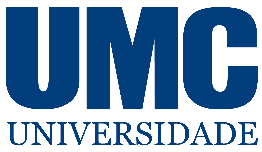 FICHA DE INSCRIÇÃO PIBIC/CNPq/UMC           EDITAL 2023/2024 – XXVII EDIÇÃO: 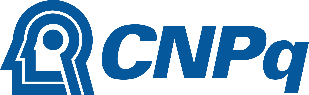 DADOS DO PROJETODADOS DO PROJETODADOS DO PROJETODADOS DO PROJETODADOS DO PROJETODADOS DO PROJETODADOS DO PROJETODADOS DO PROJETOTítulo: Título: Título: Título: Título: Título: Título: Título: Área de Conhecimento do Projeto (de acordo com tabela disponível na página: http://www.cnpq.br/documents/10157/186158/TabeladeAreasdoConhecimento.pdf). ESCREVA a(s) área(s) e sub-área(s) correlatas ao projeto: Área de Conhecimento do Projeto (de acordo com tabela disponível na página: http://www.cnpq.br/documents/10157/186158/TabeladeAreasdoConhecimento.pdf). ESCREVA a(s) área(s) e sub-área(s) correlatas ao projeto: Área de Conhecimento do Projeto (de acordo com tabela disponível na página: http://www.cnpq.br/documents/10157/186158/TabeladeAreasdoConhecimento.pdf). ESCREVA a(s) área(s) e sub-área(s) correlatas ao projeto: Área de Conhecimento do Projeto (de acordo com tabela disponível na página: http://www.cnpq.br/documents/10157/186158/TabeladeAreasdoConhecimento.pdf). ESCREVA a(s) área(s) e sub-área(s) correlatas ao projeto: Área de Conhecimento do Projeto (de acordo com tabela disponível na página: http://www.cnpq.br/documents/10157/186158/TabeladeAreasdoConhecimento.pdf). ESCREVA a(s) área(s) e sub-área(s) correlatas ao projeto: Área de Conhecimento do Projeto (de acordo com tabela disponível na página: http://www.cnpq.br/documents/10157/186158/TabeladeAreasdoConhecimento.pdf). ESCREVA a(s) área(s) e sub-área(s) correlatas ao projeto: Área de Conhecimento do Projeto (de acordo com tabela disponível na página: http://www.cnpq.br/documents/10157/186158/TabeladeAreasdoConhecimento.pdf). ESCREVA a(s) área(s) e sub-área(s) correlatas ao projeto: Área de Conhecimento do Projeto (de acordo com tabela disponível na página: http://www.cnpq.br/documents/10157/186158/TabeladeAreasdoConhecimento.pdf). ESCREVA a(s) área(s) e sub-área(s) correlatas ao projeto: Palavras Chaves:Palavras Chaves:Palavras Chaves:Palavras Chaves:Palavras Chaves:Palavras Chaves:Palavras Chaves:Palavras Chaves:1.1.2.2.2.3. 3. 3. Projeto Novo (        )*	Projeto Novo (        )*	Primeira Renovação (        )	*Primeira Renovação (        )	*Primeira Renovação (        )	*Segunda Renovação (        )*Segunda Renovação (        )*Segunda Renovação (        )**ANEXAR OBRIGATORIAMENTE RELATÓRIO PARCIAL DO PROJETO EM ANDAMENTO*ANEXAR OBRIGATORIAMENTE RELATÓRIO PARCIAL DO PROJETO EM ANDAMENTO*ANEXAR OBRIGATORIAMENTE RELATÓRIO PARCIAL DO PROJETO EM ANDAMENTO*ANEXAR OBRIGATORIAMENTE RELATÓRIO PARCIAL DO PROJETO EM ANDAMENTO*ANEXAR OBRIGATORIAMENTE RELATÓRIO PARCIAL DO PROJETO EM ANDAMENTO*ANEXAR OBRIGATORIAMENTE RELATÓRIO PARCIAL DO PROJETO EM ANDAMENTO*ANEXAR OBRIGATORIAMENTE RELATÓRIO PARCIAL DO PROJETO EM ANDAMENTO*ANEXAR OBRIGATORIAMENTE RELATÓRIO PARCIAL DO PROJETO EM ANDAMENTOASPECTOS ÉTICOSASPECTOS ÉTICOSASPECTOS ÉTICOSASPECTOS ÉTICOSASPECTOS ÉTICOSASPECTOS ÉTICOSASPECTOS ÉTICOSASPECTOS ÉTICOSO Projeto envolve pesquisa com seres humanos ?     Sim    (     )   Não  (     )O Projeto envolve pesquisa com animais?                 Sim    (     )   Não  (     )O Projeto envolve pesquisa com seres humanos ?     Sim    (     )   Não  (     )O Projeto envolve pesquisa com animais?                 Sim    (     )   Não  (     )O Projeto envolve pesquisa com seres humanos ?     Sim    (     )   Não  (     )O Projeto envolve pesquisa com animais?                 Sim    (     )   Não  (     )O Projeto envolve pesquisa com seres humanos ?     Sim    (     )   Não  (     )O Projeto envolve pesquisa com animais?                 Sim    (     )   Não  (     )O Projeto envolve pesquisa com seres humanos ?     Sim    (     )   Não  (     )O Projeto envolve pesquisa com animais?                 Sim    (     )   Não  (     )O Projeto envolve pesquisa com seres humanos ?     Sim    (     )   Não  (     )O Projeto envolve pesquisa com animais?                 Sim    (     )   Não  (     )O Projeto envolve pesquisa com seres humanos ?     Sim    (     )   Não  (     )O Projeto envolve pesquisa com animais?                 Sim    (     )   Não  (     )O Projeto envolve pesquisa com seres humanos ?     Sim    (     )   Não  (     )O Projeto envolve pesquisa com animais?                 Sim    (     )   Não  (     )Caso a resposta seja SIM, anexar o protocolo de submissão ou parecer de aprovação do CEP ou CEUA**Caso a resposta seja SIM, anexar o protocolo de submissão ou parecer de aprovação do CEP ou CEUA**Caso a resposta seja SIM, anexar o protocolo de submissão ou parecer de aprovação do CEP ou CEUA**Caso a resposta seja SIM, anexar o protocolo de submissão ou parecer de aprovação do CEP ou CEUA**Caso a resposta seja SIM, anexar o protocolo de submissão ou parecer de aprovação do CEP ou CEUA**Caso a resposta seja SIM, anexar o protocolo de submissão ou parecer de aprovação do CEP ou CEUA**Caso a resposta seja SIM, anexar o protocolo de submissão ou parecer de aprovação do CEP ou CEUA**Caso a resposta seja SIM, anexar o protocolo de submissão ou parecer de aprovação do CEP ou CEUA**DADOS DO ESTUDANTEDADOS DO ESTUDANTEDADOS DO ESTUDANTEDADOS DO ESTUDANTEDADOS DO ESTUDANTEDADOS DO ESTUDANTEDADOS DO ESTUDANTEDADOS DO ESTUDANTERGM: Nome:Nome:Nome:Nome:Nome:Nome:Nome:CPF: Curso:Curso:Curso:Curso:Curso:Curso:Semestre: Tel: (  ) E-mail: E-mail: E-mail: E-mail: E-mail: E-mail: E-mail: Possui vínculo empregatício?      SIM  (        )         NÃO  (       )Possui vínculo empregatício?      SIM  (        )         NÃO  (       )Possui vínculo empregatício?      SIM  (        )         NÃO  (       )Possui vínculo empregatício?      SIM  (        )         NÃO  (       )Possui vínculo empregatício?      SIM  (        )         NÃO  (       )Possui vínculo empregatício?      SIM  (        )         NÃO  (       )Possui vínculo empregatício?      SIM  (        )         NÃO  (       )Possui vínculo empregatício?      SIM  (        )         NÃO  (       )Possui algum tipo de bolsa ou isenção de pagamento na UMC?       SIM  (      )         NÃO  (      )    Qual?  ______________Possui algum tipo de bolsa ou isenção de pagamento na UMC?       SIM  (      )         NÃO  (      )    Qual?  ______________Possui algum tipo de bolsa ou isenção de pagamento na UMC?       SIM  (      )         NÃO  (      )    Qual?  ______________Possui algum tipo de bolsa ou isenção de pagamento na UMC?       SIM  (      )         NÃO  (      )    Qual?  ______________Possui algum tipo de bolsa ou isenção de pagamento na UMC?       SIM  (      )         NÃO  (      )    Qual?  ______________Possui algum tipo de bolsa ou isenção de pagamento na UMC?       SIM  (      )         NÃO  (      )    Qual?  ______________Possui algum tipo de bolsa ou isenção de pagamento na UMC?       SIM  (      )         NÃO  (      )    Qual?  ______________Possui algum tipo de bolsa ou isenção de pagamento na UMC?       SIM  (      )         NÃO  (      )    Qual?  ______________COLABORADORES (se for o caso, até dois)COLABORADORES (se for o caso, até dois)COLABORADORES (se for o caso, até dois)COLABORADORES (se for o caso, até dois)COLABORADORES (se for o caso, até dois)COLABORADORES (se for o caso, até dois)COLABORADORES (se for o caso, até dois)COLABORADORES (se for o caso, até dois)RGM: Nome: Nome: Nome: Nome: Nome: Nome: Nome: CPF:  Curso:  Curso:  Curso:  Curso:  Curso:  Curso: Semestre: Tel: (  ) E-mail: E-mail: E-mail: E-mail: E-mail: E-mail: E-mail: DADOS DO ORIENTADORDADOS DO ORIENTADORDADOS DO ORIENTADORDADOS DO ORIENTADORDADOS DO ORIENTADORDADOS DO ORIENTADORDADOS DO ORIENTADORDADOS DO ORIENTADORNomeNomeNomeNomeNomeNomeNº Registro UMC:Nº Registro UMC:Titulação:    Doutor (       )              Mestre (        ) Titulação:    Doutor (       )              Mestre (        ) Titulação:    Doutor (       )              Mestre (        ) Titulação:    Doutor (       )              Mestre (        ) E-mail: E-mail: E-mail: E-mail: CPF:CPF:CPF:CPF:Telefone: Telefone: Telefone: Telefone: CO-ORIENTADOR (se for o caso)CO-ORIENTADOR (se for o caso)CO-ORIENTADOR (se for o caso)CO-ORIENTADOR (se for o caso)CO-ORIENTADOR (se for o caso)CO-ORIENTADOR (se for o caso)CO-ORIENTADOR (se for o caso)CO-ORIENTADOR (se for o caso)Nome:Nome:Nome:Nome:Nome:Nome:Nº Registro: Nº Registro: Titulação:    Doutor    (   )              Mestre   (        ) Titulação:    Doutor    (   )              Mestre   (        ) Titulação:    Doutor    (   )              Mestre   (        ) E-mail: E-mail: E-mail: E-mail: E-mail: CPF: CPF: CPF: Telefone: Telefone: Telefone: Telefone: Telefone: Assinatura do(a) Orientador(a)Assinatura do(a) Estudante